专职辅导员、心理健康教育专职人员招聘计划表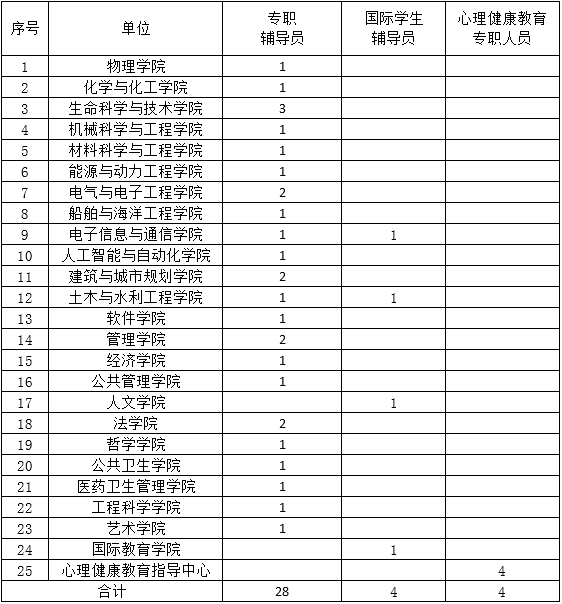 